от 30.12.2019  № 1557О внесении изменений в постановление администрации Волгограда от 29 декабря 2018 г. № 1891 «Об утверждении муниципальной программы «Развитие жилищно-коммунального хозяйства Волгограда» В соответствии с постановлением администрации Волгограда от 28 июля 2018 г. № 921 «Об утверждении Порядка разработки, реализации, мониторинга и контроля муниципальных программ», решениями Волгоградской городской Думы от 20 декабря 2019 г. № 16/367 «О внесении изменений в решение Волгоградской городской Думы от 21.12.2018 № 5/113 «О бюджете Волгограда на 
2019 год и на плановый период 2020 и 2021 годов», от 20 декабря 2019 г. № 16/368 «О бюджете Волгограда на 2020 год и на плановый период 2021 и 2022 годов», руководствуясь статьями 7, 39 Устава города-героя Волгограда, администрация Волгограда ПОСТАНОВЛЯЕТ:1. Внести в муниципальную программу «Развитие жилищно-коммунального хозяйства Волгограда», утвержденную постановлением администрации Волгограда от 29 декабря 2018 г. № 1891 «Об утверждении муниципальной программы «Развитие жилищно-коммунального хозяйства Волгограда» (далее – Программа), следующие изменения:1.1. В паспорте Программы:1.1.1. Раздел «Задачи Программы» изложить в следующей редакции:1.1.2. Раздел «Объемы и источники финансирования Программы» изложить в следующей редакции:1.1.3. Раздел «Конечные результаты Программы» изложить в следующей редакции:1.2. Раздел 2 после абзаца одиннадцатого дополнить абзацами следующего содержания:«реализация федерального проекта «Оздоровление Волги».Задачи Программы сформированы с учетом реализации регионального проекта «Сохранение и предотвращение загрязнения реки Волги на территории Волгоградской области» в рамках реализации федерального проекта «Оздоровление Волги» в составе национального проекта «Экология».».1.3. Разделы 3, 4, 5 изложить в следующей редакции:«3. Целевые показатели достижения цели и решения задач, 
ожидаемые конечные результаты реализации Программы«Для оценки достижения цели и выполнения задач Программы утверждены следующие основные показатели и результаты реализации Программы:3.1. Снижение количества жалоб на предоставление жилищно-коммунальных услуг ненадлежащего качества к уровню прошлого года – отношение количества поступивших жалоб на предоставление коммунальных услуг ненадлежащего качества к количеству жалоб прошлого года и рассчитывается по формуле:100% - (Ж / Ж-1) x 100%, где:Ж – количество поступивших жалоб в текущем году;Ж-1 – количество поступивших жалоб в предыдущем году2019 год: 100% - (5615 / 5700) x 100% = 1,5%;2020 год: 100% - (5531 / 5615) x 100% = 1,5%;2021 год: 100% - (5448 / 5531) x 100% = 1,5%;2022 год: 100% - (5366 / 5448) x 100% = 1,5%;2023 год: 100% - (5286 / 5366) x 100% = 1,5%;2024 год: 100% - (5207 / 5286) x 100% = 1,5%.Ежегодно планируется снижение количества жалоб на предоставление жилищно-коммунальных услуг ненадлежащего качества к уровню прошлого года на 1,5%, за весь период реализации Программы планируется достичь снижения количества жалоб на 9%: 6 лет x 1,5% = 9%.3.2. Снижение аварийности на объектах коммунальной инфраструктуры, находящихся в муниципальной собственности Волгограда, к уровню аварийности 2015 года – отношение количества технологических отказов, произошедших на 1 км сетей, к количеству отказов за 2015 год и рассчитывается по формуле:100% - (Кi+1 / Кi) x 100%, где:Кi+1 – количество технологических отказов на 1 км сетей за 2019, 2020, 2021, 2022, 2023, 2024 годы (1,41; 1,39; 1,37; 1,35; 1,33; 1,31 ед./км соответственно),Кi – количество отказов на 1 км сетей за 2015 год (1,56 ед./км).2019 год: 100% - (1,41 / 1,56) x 100% = 9,6%;2020 год: 100% - (1,39 / 1,56) x 100% = 10,9%;2021 год: 100% - (1,37 / 1,56) x 100% = 12,2%;2022 год: 100% - (1,35 / 1,56) x 100% = 13,5%;2023 год: 100% - (1,33 / 1,56) x 100% = 14,7%;2024 год: 100% - (1,31 / 1,56) x 100% = 16,0%.В результате реализации Программы планируется ежегодное снижение аварийности на объектах коммунальной инфраструктуры, находящихся в муниципальной собственности Волгограда, к уровню аварийности 2015 года 
на 0,02 ед./км, на 16,0% за весь период.3.3. Доля земельных участков для многодетных семей, в отношении которых ведутся строительно-монтажные работы по обеспечению инженерной инфраструктурой, в общем количестве земельных участков, сформированных на территории Волгограда для предоставления многодетным семьям – на территории Волгограда сформировано 6315 земельных участков для предоставления многодетным семьям. В результате реализации мероприятий Программы предусмотрено достичь к 2024 году 1,8% охвата строительно-монтажными работами по обеспечению инженерной инфраструктурой указанных земельных участков в количестве 116 единиц, из них:2019 год: работы по объектам водоснабжения:(12 / 6315) x 100% = 0,2%;2020 год: работы по объектам водоснабжения:(12 / 6315) x 100% = 0,2%;2022 год: работы по объектам водоснабжения:(104 / 6315) x 100% = 1,6%;2023 год: работы по объектам водоснабжения:(104 / 6315) x 100% = 1,6%;2019–2024 годы всего:(116 / 6315) x 100% = 1,8%.3.4. Доля земельных участков для многодетных семей, обеспеченных инженерной инфраструктурой, в общем количестве земельных участков, сформированных на территории Волгограда для предоставления многодетным семьям – на территории Волгограда сформировано 6315 земельных участков для предоставления многодетным семьям. В результате реализации мероприятий Программы предусмотрено к 2024 году обеспечить инженерной инфраструктурой 1,8% указанных земельных участков в количестве 116 единиц, из них:2020 год: завершение работ по объектам водоснабжения:(12 / 6315) x 100% = 0,2%;2023 год: завершение работ по объектам водоснабжения:(104 / 6315) x 100% = 1,6%;за весь период реализации:(116 / 6315) x 100% = 1,8%.3.5. Доля МКД, в которых отремонтированы фасады, к общему количеству МКД, ремонт фасадов которых запланирован в рамках Программы – данным мероприятием предусмотрено достичь в 2019 году 100% выполнения работ по выполнению капитального ремонта фасадов МКД:2019 год: (2 / 2) x 100% = 100%.3.6. Количество построенных очистных сооружений на выпусках в 
р. Волгу в рамках федерального проекта «Оздоровление Волги» – к 2022 году предусмотрено строительство очистных сооружений в количестве 15 единиц, из них:2019 год – 0 единиц;2020 год – 0 единиц;2021 год – 14 единиц;2022 год – 1 единица.4. Обобщенная характеристика основных мероприятий ПрограммыДля решения задач Программы предусмотрены следующие мероприятия:4.1. Техническое обслуживание инженерных сетей (эксплуатация, аварийно-восстановительные работы, текущий ремонт, капитальный ремонт).Контрольным событием данного мероприятия являются даты заключения муниципальным заказчиком – МКУ «ВИЦ» (участником Программы) от имени городского округа город-герой Волгоград муниципальных контрактов на оказание услуг по техническому содержанию и эксплуатации муниципальных объектов газораспределительных и электрических сетей.4.2. Компенсация (возмещение) ресурсоснабжающим организациям выпадающих доходов, связанных с применением льготных тарифов на коммунальные ресурсы (услуги) и техническую воду, поставляемые населению.Контрольным событием является ежеквартальная выплата компенсации (возмещения) ресурсоснабжающим организациям выпадающих доходов, связанных с применением льготных тарифов на коммунальные ресурсы (услуги) и техническую воду, поставляемые населению.4.3. Проектирование и строительство объектов в рамках обеспечения инженерной инфраструктурой земельных участков для многодетных семей.Контрольными событиями данного мероприятия являются:получение положительного заключения государственной экспертизы проектной документации и государственной экспертизы результатов инженерных изысканий;получение разрешения на ввод объекта в эксплуатацию.4.4. Проектирование и строительство (реконструкция) объектов водоснабжения.Контрольным событием является строительство водопроводной сети по ул. им. Кравченко и ул. им. Ермакова в Краснооктябрьском районе Волгограда.4.5. Проектирование и строительство (реконструкция) объектов водоотведения.Контрольным событием является канализование тер. Поселок Горная Поляна в Советском районе Волгограда.4.6. Капитальные вложения в объекты государственной (муниципальной) собственности, направленные на погашение кредиторской задолженности по объекту «Строительство объекта «Водоснабжение пос. 5-й участок ВПЭЛС Ворошиловского района Волгограда (строительно-монтажные и прочие работы)», введенному в эксплуатацию в 2017 году.Контрольным событием является перечисление субсидии с целью погашения задолженности по объекту «Строительство объекта «Водоснабжение 
пос. 5-й участок ВПЭЛС Ворошиловского района Волгограда (строительно-монтажные и прочие работы)», введенному в эксплуатацию в 2017 году.4.7. Капитальный ремонт общего имущества в МКД в части ремонта фасадов и крыш.Контрольным событием является капитальный ремонт фасадов МКД, предусмотренных Программой, до 30 августа 2019 г.4.8. Строительство очистных сооружений.Контрольным событием является строительство 15 очистных сооружений в рамках федерального проекта «Оздоровление Волги» и получение разрешения на ввод объектов в эксплуатацию.Перечень мероприятий Программы представлен в приложении 1 к Программе.5. Объемы финансовых ресурсов и обоснование объемафинансовых ресурсов, необходимых для реализации ПрограммыОбоснование затрат по мероприятиям Программы представлено в таблице 1.Таблица 1Обоснование затрат по мероприятиям ПрограммыОбъемы и источники финансирования Программы включают в себя расходы, планируемые на реализацию Программы.Общий объем финансирования Программы на 2019–2024 годы составляет 4 578 720,8 тыс. рублей, в том числе:в 2019 году: всего – 1 248 085,0 тыс. рублей, в том числе:средства местного бюджета – 29 718,8 тыс. рублей,средства областного бюджета – 368 756,2 тыс. рублей,средства федерального бюджета – 849 610,0 тыс. рублей;в 2020 году: всего – 1 079 370,9 тыс. рублей, в том числе:средства местного бюджета – 14 682,6 тыс. рублей,средства областного бюджета – 1 064 688,3 тыс. рублей;в 2021 году: всего – 1 039 188,8 тыс. рублей, в том числе:средства местного бюджета – 7 443,0 тыс. рублей,средства областного бюджета – 1 031 745,8 тыс. рублей; в 2022 году: всего – 947 847,4 тыс. рублей, в том числе:средства местного бюджета – 2 931,1 тыс. рублей,средства областного бюджета – 944 916,3 тыс. рублей; в 2023 году: всего – 263 800,4 тыс. рублей, в том числе:средства местного бюджета – 99 377,3 тыс. рублей,средства областного бюджета – 164 423,1 тыс. рублей;в 2024 году: всего – 428,3 тыс. рублей, в том числе:средства местного бюджета – 428,3 тыс. рублей.Поступление денежных средств из областного бюджета планируется в рамках реализации государственной программы Волгоградской области «Обеспечение доступным и комфортным жильем и коммунальными услугами жителей Волгоградской области», утвержденной постановлением Администрации Волгоградской области от 08 февраля 2016 г. № 46-п «Об утверждении государственной программы Волгоградской области «Обеспечение доступным и комфортным жильем и коммунальными услугами жителей Волгоградской области».Объемы финансирования мероприятий, предусмотренных Программой, носят прогнозный характер и подлежат ежегодному уточнению в процессе изменения объема финансирования в установленном порядке на очередной финансовый год и плановый период.Источники ресурсного обеспечения Программы приведены в приложении 2 к Программе.Информация о распределении средств, необходимых для реализации Программы, в разрезе главных распорядителей бюджетных средств Волгограда приведена в приложении 3 к Программе.Адресный перечень МКД, в которых планируется капитальный ремонт фасадов, представлен в приложении 4 к Программе.».1.4. Раздел 7 изложить в следующей редакции:«7. Перечень имущества, создаваемого (приобретаемого) 
в ходе реализации ПрограммыПеречень имущества, создаваемого в ходе реализации Программы, представлен в таблице 2.Таблица 2Перечень создаваемого (приобретаемого) имуществав ходе реализации Программы1.5. Приложения 1, 2, 3 к Программе изложить в редакции согласно приложениям 1, 2, 3 к настоящему постановлению соответственно.2. Определить, что мероприятия по строительству очистных сооружений
на выпусках в р. Волгу Программы осуществляются с учетом реализации регионального проекта «Сохранение и предотвращение загрязнения реки Волги
на территории Волгоградской области» в рамках реализации федерального проекта «Оздоровление Волги» в составе национального проекта «Экология».3. Настоящее постановление вступает в силу со дня его подписания и подлежит опубликованию в установленном порядке. Глава Волгограда                                                                                                                  В.В.ЛихачевПриложение 1 к постановлению администрации Волгоградаот 30.12.2019  № 1557«Приложение 1к муниципальной программе «Развитие жилищно-коммунального хозяйства Волгограда», утвержденной постановлением администрации Волгоградаот 29.12.2018  № 1891Перечень мероприятий муниципальной программы «Развитие жилищно-коммунального хозяйства Волгограда» (далее – Программа)_____________* К 2022 году предусмотрено строительство 15 очистных сооружений, из них 14 очистных сооружений будут сданы в эксплуатацию в 2021 году, строительство объекта «Строительство сооружений биологической очистки на о. Голодный в Волгограде. 1-ый этап строительства» является переходящим и будет завершено в 2022 году.Департамент жилищно-коммунального хозяйства и топливно-энергетического комплекса администрации Волгограда»Приложение 2 к постановлению администрации Волгоградаот 30.12.2019  № 1557«Приложение 2к муниципальной программе «Развитие жилищно-коммунального хозяйства Волгограда», утвержденной постановлением администрации Волгоградаот 29.12.2018  № 1891Источники ресурсного обеспечения муниципальной программы «Развитие 
жилищно-коммунального хозяйства Волгограда» (далее – Программа)																	         Продолжение приложения 3___________________* Закон Волгоградской области от 07 декабря 2018 г. № 134-ОД «Об областном бюджете на 2019 год и на плановый период 2020 и 2021 годов», постановление Администрации Волгоградской области от 08 февраля 2016 г. № 46-п «Об утверждении государственной программы Волгоградской области «Обеспечение доступным и комфортным жильем и коммунальными услугами жителей Волгоградской области», Федеральный закон от 06 октября 2003 г. № 131-ФЗ «Об общих принципах организации местного самоуправления в Российской Федерации»Департамент жилищно-коммунального хозяйства и топливно-энергетического комплекса администрации Волгограда»Приложение 3 к постановлению администрации Волгоградаот 30.12.2019  № 1557«Приложение 3к муниципальной программе «Развитие жилищно-коммунального хозяйства Волгограда», утвержденной постановлением администрации Волгоградаот 29.12.2018  № 1891Распределение средств, необходимых на реализацию муниципальной программы «Развитие жилищно-коммунального 
хозяйства Волгограда», в разрезе главных распорядителей бюджетных средств ВолгоградаДепартамент жилищно-коммунального хозяйства и топливно-энергетического комплекса администрации Волгограда»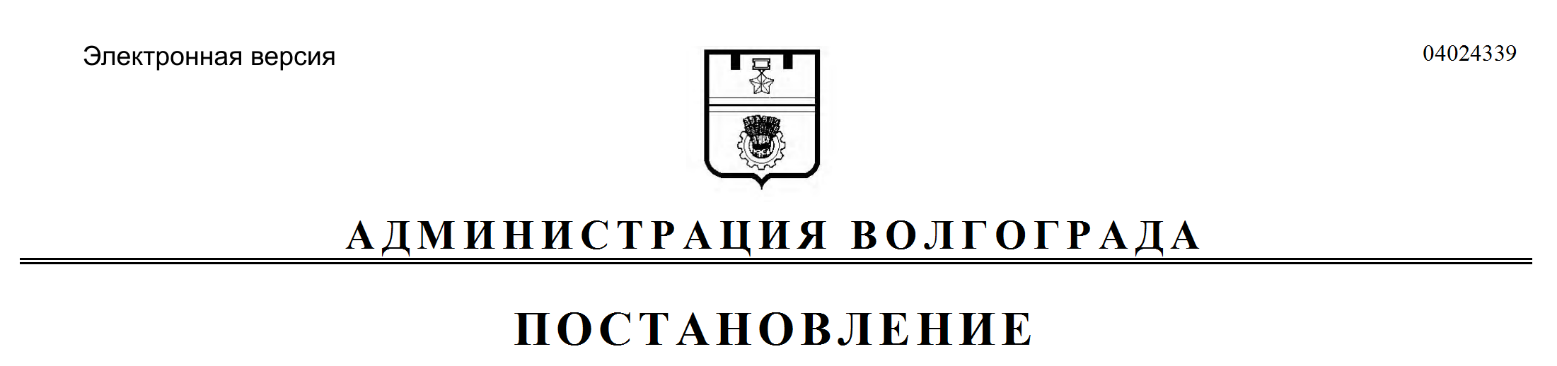 «Задачи Программы– повышение надежности и эффективности производства и поставки коммунальных ресурсов;развитие инженерной инфраструктуры;обеспечение безопасных и комфортных условий проживания граждан;реализация федерального проекта «Оздоровление Волги».«Объемы и источники финансирования Программы– прогнозируемый общий объем финансирования Программы составляет 4 578 720,8 тыс. рублей, в том числе:в 2019 году: всего – 1 248 085,0 тыс. рублей, в том числе:средства местного бюджета – 29 718,8 тыс. рублей,средства областного бюджета – 368 756,2 тыс. рублей,средства федерального бюджета – 849 610,0 тыс. рублей;в 2020 году: всего – 1 079 370,9 тыс. рублей, в том числе:средства местного бюджета – 14 682,6 тыс. рублей,средства областного бюджета – 1 064 688,3 тыс. рублей;в 2021 году: всего – 1 039 188,8 тыс. рублей, в том числе:средства местного бюджета – 7 443,0 тыс. рублей,средства областного бюджета – 1 031 745,8 тыс. рублей; в 2022 году: всего – 947 847,4 тыс. рублей, в том числе:средства местного бюджета – 2 931,1 тыс. рублей,средства областного бюджета – 944 916,3 тыс. рублей; в 2023 году: всего – 263 800,4 тыс. рублей, в том числе:средства местного бюджета – 99 377,3 тыс. рублей,средства областного бюджета – 164 423,1 тыс. рублей;в 2024 году: всего – 428,3 тыс. рублей, в том числе:средства местного бюджета – 428,3 тыс. рублей».«Конечные результаты Программы– ежегодное снижение количества жалоб на предоставление жилищно-коммунальных услуг ненадлежащего качества к уровню прошлого года на 1,5%, за весь период – на 9% к уровню 2018 года;ежегодное снижение аварийности на объектах коммунальной инфраструктуры, находящихся в муниципальной собственности Волгограда, к уровню аварийности 2015 года на 0,02 ед./км (на 16,0% за весь период);строительно-монтажными работами будут охвачены 1,8% земельных участков для многодетных семей от общего количества земельных участков, сформированных на территории Волгограда для предоставления многодетным семьям;1,8% земельных участков для многодетных семей будут обеспечены инженерной инфраструктурой от общего количества земельных участков, сформированных на территории Волгограда для предоставления многодетным семьям;доля многоквартирных домов (далее – МКД), в которых отремонтированы фасады, к общему количеству МКД, ремонт фасадов которых запланирован в рамках Программы, составит 100%;строительство 15 очистных сооружений на выпусках в р. Волгу в рамках реализации федерального проекта «Оздоровление Волги».».№ п/пНаименование мероприятияРасчет затрат (с пояснениями)Нормативная ссылка12341.Техническое обслуживание инженерных сетей (эксплуатация, аварийно-восстановительные работы, текущий ремонт, капитальный ремонт)Всего на 2019–2024 годы за счет средств местного бюджета – 2958,0 тыс. рублей, в том числе по годам:2019 год – 816,5 тыс. рублей;2020 год – 428,3 тыс. рублей;2021 год – 428,3 тыс. рублей;2022 год – 428,3 тыс. рублей;2023 год – 428,3 тыс. рублей;2024 год – 428,3 тыс. рублейФедеральный закон от 21 июля 1997 г. № 116-ФЗ «О промышленной безопасности опасных производственных объектов», постановление Правительства Российской Федерации от 29 октября 2010 г. № 870 
«Об утверждении технического регламента о безопасности сетей газораспределения и газопотребления», приказ Федеральной службы по экологическому, технологическому и атомному надзору от 15 ноября 2013 г. № 542 «Об утверждении федеральных норм и правил в области промышленной безопасности «Правила безопасности сетей газораспределения и газопотребления», приказ Федерального агентства по техническому регулированию и метрологии Министерства промышленности и торговли Российской 1234Федерации от 13 сентября 2012 г. № 299-ст «Об утверждении национального стандарта»,Федеральный закон 
от 23 ноября 2009 г. 
№ 261-ФЗ «Об энергосбережении и о повышении энергетической эффективности и о внесении изменений в отдельные законодательные акты Российской Федерации», приказ Министерства энергетики Российской Федерации 
от 13 января 2003 г. № 6 «Об утверждении Правил технической эксплуатации электроустановок потребителей»2.Компенсация (возмещение) ресурсоснабжающим организациям выпадающих доходов, связанных с применением льготных тарифов на коммунальные ресурсы (услуги) и техническую воду, поставляемые населениюВсего на 2019–2024 годы 1 243 412,9 тыс. рублей, в том числе из средств областного бюджета:2019 год – 356 586,7 тыс. рублей;2020 год – 186 551,4 тыс. рублей;2021 год – 337 289,6 тыс. рублей;2022 год – 362 985,2 тыс. рублей;2023 год – 0,0 тыс. рублей;2024 год – 0,0 тыс. рублейЗакон Волгоградской области от 12 июля 2013 г. № 89-ОД «О наделении органов местного самоуправления муниципальных районов и городских округов Волгоградской области государственными полномочиями Волгоградской области по компенсации (возмещению) выпадающих доходов ресурсо-снабжающих организаций, связанных с применением льготных тарифов на коммунальные ресурсы (услуги) и техническую воду, поставляемые населению»3.Проектирование и строительство объектов в рамках обеспечения инженерной инфраструктурой земельных участков для многодетных семейВсего на 2019–2024 годы – 228 188,1 тыс. рублей, в том числе:местный бюджет:2019 год – 0,0 тыс. рублей;2020 год – 0,0 тыс. рублей;2021 год – 0,0 тыс. рублей;2022 год – 0,0 тыс. рублей;2023 год – 78 640,8 тыс. рублей;2024 год – 0,0 тыс. рублей;областной бюджет:2019 год – 3 500,0 тыс. рублей;2020 год – 0,0 тыс. рублей;2021 год – 0,0 тыс. рублей;2022 год – 0,0 тыс. рублей;2023 год – 146 047,3 тыс. рублей;2024 год – 0,0 тыс. рублей;в том числе по объектам:«Водоснабжение пос. Солнечный в Краснооктябрьском районе г. Волгограда. 
1-ый этап строительства» – 
3 500,0 тыс. рублей (2019 год – областной бюджет),«Водоснабжение земельных участков для многодетных семей в п. Заря Красноармейского района Волгограда» (104 земельных участка) – 224 688,1 тыс. рублей, из них: 78 640,8 тыс. рублей – местный бюджет, 146 047,3 тыс. рублей – областной бюджет (2023 год – 224 688,1 тыс. рублей, из них: 78 640,8 тыс. рублей – местный бюджет, 146 047,3 тыс. рублей – областной бюджет)Указ Президента Российской Федерации 
от 07 мая 2012 г. № 600 «О мерах по обеспечению граждан Российской Федерации доступным и комфортным жильем и повышению качества жилищно-коммунальных услуг», постановление Правительства Российской Федерации от 16 февраля 2008 г. 
№ 87 «О составе разделов проектной документации и требованиях к их содержанию»4.Проектирование и строительство (реконструкция) объектов водоснабженияВсего на 2019–2024 годы – 
32 770,5 тыс. рублей, в том числе:местный бюджет:2019 год – 0,0 тыс. рублей;2020 год – 0,0 тыс. рублей;2021 год – 0,0 тыс. рублей;2022 год – 0,0 тыс. рублей;2023 год – 14 394,7 тыс. рублей;2024 год – 0,0 тыс. рублей;областной бюджет:2019 год – 0,0 тыс. рублей;2020 год – 0,0 тыс. рублей;2021 год – 0,0 тыс. рублей;2022 год – 0,0 тыс. рублей;2023 год – 18 375,8 тыс. рублей;2024 год – 0,0 тыс. рублей;
в том числе по объектам:«Строительство водопроводной сети по ул. им. Кравченко и ул. им. Ермакова в Краснооктябрьском районе Волгограда» всего на 2023 год 
32 770,5 тыс. рублей, из них: 14 394,7 тыс. рублей – местный бюджет, 18 375,8 тыс. рублей – областной бюджет.Объемы бюджетного финансирования Программы представлены за пределами планового периода и будут уточняться ежегодно при формировании проектов местного бюджета на соответствующий финансовый год и на плановый период5.Проектирование и строительство (реконструкция) объектов водоотведенияВсего на 2019–2024 годы – 
5 913,5 тыс. рублей, в том числе:местный бюджет:2019 год – 0,0 тыс. рублей;2020 год – 0,0 тыс. рублей;2021 год – 0,0 тыс. рублей;2022 год – 0,0 тыс. рублей;2023 год – 5 913,5 тыс. рублей;2024 год – 0,0 тыс. рублей;в том числе по объектам:«Канализование пос. Горная Поляна в Советском районе 
г. Волгограда» – всего 
5 913,5 тыс. рублей, из них 2023 год – 5 913,5 тыс. рублей – местный бюджет.Объемы бюджетного финансирования Программы представлены за пределами планового периода и будут уточняться ежегодно при формировании проектов местного бюджета на соответствующий финансовый год и на плановый период6.Капитальные вложения в объекты государственной (муниципальной) собственности, направленные на погашение кредиторской задолженности по объекту «Строительство объекта «Водоснабжение пос. 5-й участок ВПЭЛС Ворошиловского района Волгограда (строительно-монтажные и прочие работы)», введенному в эксплуатацию в 2017 годуВсего на 2019–2024 годы – 
16 317,3 тыс. рублей, в том числе из средств местного бюджета:2019 год – 10 933,0 тыс. рублей;2020 год – 5 384,3 тыс. рублей;2021 год – 0,0 тыс. рублей;2022 год – 0,0 тыс. рублей;2023 год – 0,0 тыс. рублей;2024 год – 0,0 тыс. рублейРешения Волгоградской городской Думы от 21 декабря 2018 г. № 5/113 
«О бюджете Волгограда на 2019 год и на плановый период 2020 и 
2021 годов», от 20 декабря 2019 г. № 16/368 «О бюджете Волгограда на 2020 год и на плановый период 2021 и 
2022 годов»7.Капитальный ремонт общего имущества в многоквартирных домах в части ремонта фасадов и крышВсего на 2019–2024 годы – 
9 299,8 тыс. рублей, в том числе из средств местного бюджета:2019 год – 9 299,8 тыс. рублей;2020 год – 0,0 тыс. рублей;2021 год – 0,0 тыс. рублей;2022 год – 0,0 тыс. рублей;2023 год – 0,0 тыс. рублей;2024 год – 0,0 тыс. рублейРешение Волгоградской городской Думы от 21 декабря 2018 г. № 5/113 
«О бюджете Волгограда на 2019 год и на плановый период 2020 и 
2021 годов»8.Строительство очистных сооруженийСтоимость строительства очистных сооружений составляет всего 3 039 860,7 тыс. рублей, в том числе:местный бюджет:2019 год – 8 669,5 тыс. рублей;2020 год – 8 870,0 тыс. рублей;2021 год – 7 014,7 тыс. рублей;2022 год – 2 502,8 тыс. рублей;областной бюджет:2019 год – 8 669,5 тыс. рублей;2020 год – 878 136,9 тыс. рублей;2021 год – 694 456,2 тыс. рублей;2022 год – 581 931,1 тыс. рублей;федеральный бюджет:2019 год – 849 610,0 тыс. рублей;в том числе по объектам:«Строительство очистных сооружений на водовыпусках в реку Волга в Волгограде» 
(14 очистных сооружений) всего 1 297 504,5 тыс. рублей, в том числе: 12 975,0 тыс. рублей из местного бюджета, 872 929,5 тыс. рублей из областного бюджета, 
411 600,0 тыс. рублей из федерального бюджета;«Строительство сооружений биологической очистки на 
о. Голодный в Волгограде. 
1-ый этап строительства» всего 1 408 202,8 тыс. рублей, в том числе: 14 082,0 тыс. рублей из местного бюджета, 956 110,8 тыс. рублей из областного бюджета, 438 010,0 тыс. рублей из федерального бюджета;«Строительство сооружений биологической очистки на 
о. Голодный в Волгограде. 
2-ый этап строительства»  всего 334 153,4 тыс. рублей – областной бюджетПостановление Администрации Волгоградской области от 08 февраля 2016 г. № 46-п «Об утверждении государственной программы Волгоградской области «Обеспечение доступным и комфортным жильем и коммунальными услугами жителей 
Волгоградской области»№ п/пНаименование мероприятияСрок реализацииМощностьОбъем финансирования (тыс. руб.)Объем финансирования (тыс. руб.)Объем финансирования (тыс. руб.)Объем финансирования (тыс. руб.)№ п/пНаименование мероприятияСрок реализацииМощностьвсегов том числев том числев том числе№ п/пНаименование мероприятияСрок реализацииМощностьвсегоместный бюджетобластной бюджетфедеральный бюджет123456781.Строительство очистных сооружений на 
водовыпусках в р. Волгу в Волгограде(14 очистных сооружений)2019–2024 годы, в том числе:3650 литров в секунду1 297 504,512 975,0872 929,5411 600,01.Строительство очистных сооружений на 
водовыпусках в р. Волгу в Волгограде(14 очистных сооружений)2019 год3650 литров в секунду420 000,04 200,04 200,0411 600,01.Строительство очистных сооружений на 
водовыпусках в р. Волгу в Волгограде(14 очистных сооружений)2020 год3650 литров в секунду450 481,44 504,8445 976,601.Строительство очистных сооружений на 
водовыпусках в р. Волгу в Волгограде(14 очистных сооружений)2021 год3650 литров в секунду427 023,14 270,2422 752,90123456782.Строительство сооружений биологической очистки на 
о. Голодном в Волгограде. 
1-й этап строительства2019–2024 годы, в том числе:134 тыс. куб. м 
в сутки1 408 202,814 082,0956 110,8438 010,02.Строительство сооружений биологической очистки на 
о. Голодном в Волгограде. 
1-й этап строительства2019 год134 тыс. куб. м 
в сутки446 949,04 469,54 469,5438 010,02.Строительство сооружений биологической очистки на 
о. Голодном в Волгограде. 
1-й этап строительства2020 год134 тыс. куб. м 
в сутки436 525,54 365,2432 160,302.Строительство сооружений биологической очистки на 
о. Голодном в Волгограде. 
1-й этап строительства2021 год134 тыс. куб. м 
в сутки274 447,82 744,5271 703,302.Строительство сооружений биологической очистки на 
о. Голодном в Волгограде. 
1-й этап строительства2022 год134 тыс. куб. м 
в сутки250 280,52 502,8247 777,703.Строительство сооружений биологической очистки на              о. Голодном в Волгограде. 
2-й этап строительства2019–2024 годы, в том числе:134 тыс. куб. м в сутки334 153,40334 153,403.Строительство сооружений биологической очистки на              о. Голодном в Волгограде. 
2-й этап строительства2022 год134 тыс. куб. м в сутки334 153,40334 153,404.Водоснабжение пос. Солнечного в Краснооктябрьском районе Волгограда. 1-й этап строительства2019–2024 годы, в том числе:Протяженность водопроводной сети 1,648 км3 500,003 500,004.Водоснабжение пос. Солнечного в Краснооктябрьском районе Волгограда. 1-й этап строительства2019 годПротяженность водопроводной сети 1,648 км3 500,003 500,005.Водоснабжение земельных участков для многодетных семей в п. Заря Красноармейского района 
Волгограда2019–2024 годы, в том числе:Протяженность водопроводной сети 2,5 км224 688,178 640,8146 047,305.Водоснабжение земельных участков для многодетных семей в п. Заря Красноармейского района 
Волгограда2023 годПротяженность водопроводной сети 2,5 км224 688,178 640,8146 047,306.Канализование тер. Поселок Горная Поляна в Советском районе Волгограда2019–2024 годы, в том числе:Протяженность сети бытовой канализации 4 875,0 м5 913,55 913,5006.Канализование тер. Поселок Горная Поляна в Советском районе Волгограда2023 годПротяженность сети бытовой канализации 4 875,0 м5 913,55 913,5007.Строительство водопроводной сети по 
ул. им. Крав-
ченко и 
ул. им. Ермакова в Краснооктябрьском районе Волгограда2019–2024 годы, в том числе:Протяженность водопроводной сети 1,8 км32 770,514 394,718 375,807.Строительство водопроводной сети по 
ул. им. Крав-
ченко и 
ул. им. Ермакова в Краснооктябрьском районе Волгограда2023 годПротяженность водопроводной сети 1,8 км32 770,514 394,718 375,80№ п/пНаименование мероприятияСрок реализацииОбъем финансирования (тыс. руб.)Объем финансирования (тыс. руб.)Объем финансирования (тыс. руб.)Объем финансирования (тыс. руб.)Показатели достижения целей, 
выполнения задач, результативности мероприятийПоказатели достижения целей, 
выполнения задач, результативности мероприятийПоказатели достижения целей, 
выполнения задач, результативности мероприятийИсполнительПримечание№ п/пНаименование мероприятияСрок реализациивсегов том числев том числев том численаименованиеединица измерениязначение показателя конечногои непосредственного результата реализацииИсполнительПримечание№ п/пНаименование мероприятияСрок реализациивсегоместный бюджетобластной бюджетфедеральный бюджетнаименованиеединица измерениязначение показателя конечногои непосредственного результата реализацииИсполнительПримечание123456789101112Продолжение приложения 1Продолжение приложения 1Продолжение приложения 1Продолжение приложения 1Продолжение приложения 1Продолжение приложения 1Продолжение приложения 1Продолжение приложения 1Продолжение приложения 1Продолжение приложения 1Продолжение приложения 1Продолжение приложения 11234567891011121.Цель: обеспечение населения Волгограда жилищно-коммунальными услугами надлежащего качества и содействие в создании условий комфортного и безопасного проживания2019–2024 годы, 
в том числе:4578720,8154581,13574529,7849610Снижение количества жалоб на предоставление жилищно-коммунальных услуг ненадлежащего качества к уровню прошлого года (показатель 1)ПРОЦ9,01.Цель: обеспечение населения Волгограда жилищно-коммунальными услугами надлежащего качества и содействие в создании условий комфортного и безопасного проживания2019 год1248085,029718,8368756,2849610,0Снижение количества жалоб на предоставление жилищно-коммунальных услуг ненадлежащего качества к уровню прошлого года (показатель 1)ПРОЦ1,51.Цель: обеспечение населения Волгограда жилищно-коммунальными услугами надлежащего качества и содействие в создании условий комфортного и безопасного проживания2020 год1079370,914682,61064688,30Снижение количества жалоб на предоставление жилищно-коммунальных услуг ненадлежащего качества к уровню прошлого года (показатель 1)ПРОЦ1,51.Цель: обеспечение населения Волгограда жилищно-коммунальными услугами надлежащего качества и содействие в создании условий комфортного и безопасного проживания2021 год1039188,87443,01031745,80Снижение количества жалоб на предоставление жилищно-коммунальных услуг ненадлежащего качества к уровню прошлого года (показатель 1)ПРОЦ1,51.Цель: обеспечение населения Волгограда жилищно-коммунальными услугами надлежащего качества и содействие в создании условий комфортного и безопасного проживания2022 год947847,42931,1944916,30Снижение количества жалоб на предоставление жилищно-коммунальных услуг ненадлежащего качества к уровню прошлого года (показатель 1)ПРОЦ1,51.Цель: обеспечение населения Волгограда жилищно-коммунальными услугами надлежащего качества и содействие в создании условий комфортного и безопасного проживания2023 год263800,499377,3164423,10Снижение количества жалоб на предоставление жилищно-коммунальных услуг ненадлежащего качества к уровню прошлого года (показатель 1)ПРОЦ1,51.Цель: обеспечение населения Волгограда жилищно-коммунальными услугами надлежащего качества и содействие в создании условий комфортного и безопасного проживания2024 год428,3428,300Снижение количества жалоб на предоставление жилищно-коммунальных услуг ненадлежащего качества к уровню прошлого года (показатель 1)ПРОЦ1,51.1.Задача: повышение надежности и эффективности производства и поставки коммунальных ресурсов2019–2024 годы, 
в том числе:1246370,92958,01243412,90Снижение аварийности на объектах коммунальной инфраструктуры, находящихся в муниципальной собственности Волгограда, к уровню аварийности 2015 года (показатель 2)ПРОЦ16,01.1.Задача: повышение надежности и эффективности производства и поставки коммунальных ресурсов2019 год357403,2816,5356586,70Снижение аварийности на объектах коммунальной инфраструктуры, находящихся в муниципальной собственности Волгограда, к уровню аварийности 2015 года (показатель 2)ПРОЦ9,61.1.Задача: повышение надежности и эффективности производства и поставки коммунальных ресурсов2020 год186979,7428,3186551,40Снижение аварийности на объектах коммунальной инфраструктуры, находящихся в муниципальной собственности Волгограда, к уровню аварийности 2015 года (показатель 2)ПРОЦ10,91.1.Задача: повышение надежности и эффективности производства и поставки коммунальных ресурсов2021 год337717,9428,3337289,60Снижение аварийности на объектах коммунальной инфраструктуры, находящихся в муниципальной собственности Волгограда, к уровню аварийности 2015 года (показатель 2)ПРОЦ12,21.1.Задача: повышение надежности и эффективности производства и поставки коммунальных ресурсов2022 год363413,5428,3362985,20Снижение аварийности на объектах коммунальной инфраструктуры, находящихся в муниципальной собственности Волгограда, к уровню аварийности 2015 года (показатель 2)ПРОЦ13,51.1.Задача: повышение надежности и эффективности производства и поставки коммунальных ресурсов2023 год428,3428,300Снижение аварийности на объектах коммунальной инфраструктуры, находящихся в муниципальной собственности Волгограда, к уровню аварийности 2015 года (показатель 2)ПРОЦ14,71.1.Задача: повышение надежности и эффективности производства и поставки коммунальных ресурсов2024 год428,3428,300Снижение аварийности на объектах коммунальной инфраструктуры, находящихся в муниципальной собственности Волгограда, к уровню аварийности 2015 года (показатель 2)ПРОЦ16,01.1.1.Мероприятие: техническое обслуживание инженерных сетей (эксплуатация, аварийно-восстановительные работы, текущий ремонт, капитальный ремонт)2019–2024 годы, 
в том числе:2958,02958,000Протяженность газораспределительной сети и сети электроснабжения, подлежащей техническому обслуживанию (показатель 3)КМ6,0Муниципальное казенное учреждение 
«Волгоградский инженерный центр» (муниципальный заказчик)1.1.1.Мероприятие: техническое обслуживание инженерных сетей (эксплуатация, аварийно-восстановительные работы, текущий ремонт, капитальный ремонт)2019–2024 годы, 
в том числе:2958,02958,000Количество объектов газоснабжения и электроснабжения, подлежащих техническому обслуживанию (показатель 4)ЕД8Муниципальное казенное учреждение 
«Волгоградский инженерный центр» (муниципальный заказчик)1.1.1.Мероприятие: техническое обслуживание инженерных сетей (эксплуатация, аварийно-восстановительные работы, текущий ремонт, капитальный ремонт)2019 год816,5816,500Показатель 3КМ6,0Муниципальное казенное учреждение 
«Волгоградский инженерный центр» (муниципальный заказчик)1.1.1.Мероприятие: техническое обслуживание инженерных сетей (эксплуатация, аварийно-восстановительные работы, текущий ремонт, капитальный ремонт)2019 год816,5816,500Показатель 4ЕД8Муниципальное казенное учреждение 
«Волгоградский инженерный центр» (муниципальный заказчик)1.1.1.Мероприятие: техническое обслуживание инженерных сетей (эксплуатация, аварийно-восстановительные работы, текущий ремонт, капитальный ремонт)2020 год428,3428,300Показатель 3КМ6,0Муниципальное казенное учреждение 
«Волгоградский инженерный центр» (муниципальный заказчик)1.1.1.Мероприятие: техническое обслуживание инженерных сетей (эксплуатация, аварийно-восстановительные работы, текущий ремонт, капитальный ремонт)2020 год428,3428,300Показатель 4ЕД8Муниципальное казенное учреждение 
«Волгоградский инженерный центр» (муниципальный заказчик)1.1.1.Мероприятие: техническое обслуживание инженерных сетей (эксплуатация, аварийно-восстановительные работы, текущий ремонт, капитальный ремонт)2021 год428,3428,300Показатель 3КМ6,0Муниципальное казенное учреждение 
«Волгоградский инженерный центр» (муниципальный заказчик)1.1.1.Мероприятие: техническое обслуживание инженерных сетей (эксплуатация, аварийно-восстановительные работы, текущий ремонт, капитальный ремонт)2021 год428,3428,300Показатель 4ЕД8Муниципальное казенное учреждение 
«Волгоградский инженерный центр» (муниципальный заказчик)1.1.1.Мероприятие: техническое обслуживание инженерных сетей (эксплуатация, аварийно-восстановительные работы, текущий ремонт, капитальный ремонт)2022 год428,3428,300Показатель 3КМ6,0Муниципальное казенное учреждение 
«Волгоградский инженерный центр» (муниципальный заказчик)1.1.1.Мероприятие: техническое обслуживание инженерных сетей (эксплуатация, аварийно-восстановительные работы, текущий ремонт, капитальный ремонт)2022 год428,3428,300Показатель 4ЕД8Муниципальное казенное учреждение 
«Волгоградский инженерный центр» (муниципальный заказчик)1.1.1.Мероприятие: техническое обслуживание инженерных сетей (эксплуатация, аварийно-восстановительные работы, текущий ремонт, капитальный ремонт)2023 год428,3428,300Показатель 3КМ6,0Муниципальное казенное учреждение 
«Волгоградский инженерный центр» (муниципальный заказчик)1.1.1.Мероприятие: техническое обслуживание инженерных сетей (эксплуатация, аварийно-восстановительные работы, текущий ремонт, капитальный ремонт)2023 год428,3428,300Показатель 4ЕД8Муниципальное казенное учреждение 
«Волгоградский инженерный центр» (муниципальный заказчик)1.1.1.Мероприятие: техническое обслуживание инженерных сетей (эксплуатация, аварийно-восстановительные работы, текущий ремонт, капитальный ремонт)2024 год428,3428,300Показатель 3КМ6,0Муниципальное казенное учреждение 
«Волгоградский инженерный центр» (муниципальный заказчик)1.1.1.Мероприятие: техническое обслуживание инженерных сетей (эксплуатация, аварийно-восстановительные работы, текущий ремонт, капитальный ремонт)2024 год428,3428,300Показатель 4ЕД8Муниципальное казенное учреждение 
«Волгоградский инженерный центр» (муниципальный заказчик)1.1.2.Мероприятие:    компенсация (возмещение) ресурсоснабжающим организациям выпадающих доходов, связанных с применением льготных тарифов на коммунальные ресурсы (услуги) и техническую воду, поставляемые населению2019–2024 годы, 
в том числе:1243412,901243412,90Доля предоставляемых субсидий ресурсоснабжающим организациям от запланированных к возме-щению (показатель 5)ПРОЦ100Департамент жилищно-коммунального хозяйства и топливно-энергетического комплекса администрации Волгограда (далее – департамент ЖКХ и ТЭК)1.1.2.Мероприятие:    компенсация (возмещение) ресурсоснабжающим организациям выпадающих доходов, связанных с применением льготных тарифов на коммунальные ресурсы (услуги) и техническую воду, поставляемые населению2019 год356586,70356586,70Доля предоставляемых субсидий ресурсоснабжающим организациям от запланированных к возме-щению (показатель 5)ПРОЦ100Департамент жилищно-коммунального хозяйства и топливно-энергетического комплекса администрации Волгограда (далее – департамент ЖКХ и ТЭК)1.1.2.Мероприятие:    компенсация (возмещение) ресурсоснабжающим организациям выпадающих доходов, связанных с применением льготных тарифов на коммунальные ресурсы (услуги) и техническую воду, поставляемые населению2020 год186551,40186551,40Доля предоставляемых субсидий ресурсоснабжающим организациям от запланированных к возме-щению (показатель 5)ПРОЦ100Департамент жилищно-коммунального хозяйства и топливно-энергетического комплекса администрации Волгограда (далее – департамент ЖКХ и ТЭК)1.1.2.Мероприятие:    компенсация (возмещение) ресурсоснабжающим организациям выпадающих доходов, связанных с применением льготных тарифов на коммунальные ресурсы (услуги) и техническую воду, поставляемые населению2021 год337289,60337289,60Доля предоставляемых субсидий ресурсоснабжающим организациям от запланированных к возме-щению (показатель 5)ПРОЦ100Департамент жилищно-коммунального хозяйства и топливно-энергетического комплекса администрации Волгограда (далее – департамент ЖКХ и ТЭК)1.1.2.Мероприятие:    компенсация (возмещение) ресурсоснабжающим организациям выпадающих доходов, связанных с применением льготных тарифов на коммунальные ресурсы (услуги) и техническую воду, поставляемые населению2022 год362985,20362985,20Доля предоставляемых субсидий ресурсоснабжающим организациям от запланированных к возме-щению (показатель 5)ПРОЦ0Департамент жилищно-коммунального хозяйства и топливно-энергетического комплекса администрации Волгограда (далее – департамент ЖКХ и ТЭК)1.1.2.Мероприятие:    компенсация (возмещение) ресурсоснабжающим организациям выпадающих доходов, связанных с применением льготных тарифов на коммунальные ресурсы (услуги) и техническую воду, поставляемые населению2023 год0000Доля предоставляемых субсидий ресурсоснабжающим организациям от запланированных к возме-щению (показатель 5)ПРОЦ0Департамент жилищно-коммунального хозяйства и топливно-энергетического комплекса администрации Волгограда (далее – департамент ЖКХ и ТЭК)1.1.2.Мероприятие:    компенсация (возмещение) ресурсоснабжающим организациям выпадающих доходов, связанных с применением льготных тарифов на коммунальные ресурсы (услуги) и техническую воду, поставляемые населению2024 год0000Доля предоставляемых субсидий ресурсоснабжающим организациям от запланированных к возме-щению (показатель 5)ПРОЦ0Департамент жилищно-коммунального хозяйства и топливно-энергетического комплекса администрации Волгограда (далее – департамент ЖКХ и ТЭК)1.2.Задача: развитие инженерной инфраструктуры2019–2024 годы, 
в том числе:283189,4115266,3167923,10Доля земельных участков для многодетных семей, в отношении которых ведутся строительно-монтажные работы по обеспечению инженерной инфраструктурой, в общем количестве земельных участков, сформированных на территории Волгограда для предоставления многодетным семьям (показатель 6)ПРОЦ1,8Комитет по строительству администрации Волгограда (далее – комитет по строительству), департамент ЖКХ и ТЭК1.2.Задача: развитие инженерной инфраструктуры2019–2024 годы, 
в том числе:283189,4115266,3167923,10Доля земельных участков для многодетных семей, обеспеченных инженерной инфраструктурой, в общем количестве земельных участков, сформированных на территории Волгограда для предоставления многодетным семьям (показатель 7)ПРОЦ1,8Комитет по строительству администрации Волгограда (далее – комитет по строительству), департамент ЖКХ и ТЭК1.2.Задача: развитие инженерной инфраструктуры2019 год14433,010933,03500,00Показатель 6ПРОЦ0,2Комитет по строительству администрации Волгограда (далее – комитет по строительству), департамент ЖКХ и ТЭК1.2.Задача: развитие инженерной инфраструктуры2019 год14433,010933,03500,00Показатель 7ПРОЦ0,0Комитет по строительству администрации Волгограда (далее – комитет по строительству), департамент ЖКХ и ТЭК1.2.Задача: развитие инженерной инфраструктуры2020 год5384,35384,300Показатель 6ПРОЦ0Комитет по строительству администрации Волгограда (далее – комитет по строительству), департамент ЖКХ и ТЭК1.2.Задача: развитие инженерной инфраструктуры2020 год5384,35384,300Показатель 7ПРОЦ0Комитет по строительству администрации Волгограда (далее – комитет по строительству), департамент ЖКХ и ТЭК1.2.Задача: развитие инженерной инфраструктуры2021 год0000Показатель 6ПРОЦ0,0Комитет по строительству администрации Волгограда (далее – комитет по строительству), департамент ЖКХ и ТЭК1.2.Задача: развитие инженерной инфраструктуры2021 год0000Показатель 7ПРОЦ0,0Комитет по строительству администрации Волгограда (далее – комитет по строительству), департамент ЖКХ и ТЭК1.2.Задача: развитие инженерной инфраструктуры2022 год0000Показатель 6ПРОЦ0,0Комитет по строительству администрации Волгограда (далее – комитет по строительству), департамент ЖКХ и ТЭК1.2.Задача: развитие инженерной инфраструктуры2022 год0000Показатель 7ПРОЦ0,0Комитет по строительству администрации Волгограда (далее – комитет по строительству), департамент ЖКХ и ТЭК1.2.Задача: развитие инженерной инфраструктуры2023 год263372,198949,0164423,10Показатель 6ПРОЦ1,6Комитет по строительству администрации Волгограда (далее – комитет по строительству), департамент ЖКХ и ТЭК1.2.Задача: развитие инженерной инфраструктуры2023 год263372,198949,0164423,10Показатель 7ПРОЦ1,6Комитет по строительству администрации Волгограда (далее – комитет по строительству), департамент ЖКХ и ТЭК1.2.Задача: развитие инженерной инфраструктуры2024 год0000Показатель 6ПРОЦ0,0Комитет по строительству администрации Волгограда (далее – комитет по строительству), департамент ЖКХ и ТЭК1.2.Задача: развитие инженерной инфраструктуры2024 год0000Показатель 7ПРОЦ0,0Комитет по строительству администрации Волгограда (далее – комитет по строительству), департамент ЖКХ и ТЭК1.2.1.Мероприятие: проектирование и строительство объектов в рамках обеспечения инженерной инфраструктурой земельных участков для многодетных семей2019–2024 годы, 
в том числе:228188,178640,8149547,30Количество земельных участков для многодетных семей, в отношении которых ведутся строительно-монтажные работы по водоснабжению ЕД116Комитет по строительству, муниципальное казенное учреждение Служба единого заказчика-застройщика администрации 
Волгограда (далее – МКУ СЕЗЗАВ)1.2.1.Мероприятие: проектирование и строительство объектов в рамках обеспечения инженерной инфраструктурой земельных участков для многодетных семей2019 год3500,003500,00Количество земельных участков для многодетных семей, в отношении которых ведутся строительно-монтажные работы по водоснабжению ЕД12Комитет по строительству, муниципальное казенное учреждение Служба единого заказчика-застройщика администрации 
Волгограда (далее – МКУ СЕЗЗАВ)1.2.1.Мероприятие: проектирование и строительство объектов в рамках обеспечения инженерной инфраструктурой земельных участков для многодетных семей2020 год0000Количество земельных участков для многодетных семей, в отношении которых ведутся строительно-монтажные работы по водоснабжению ЕД0Комитет по строительству, муниципальное казенное учреждение Служба единого заказчика-застройщика администрации 
Волгограда (далее – МКУ СЕЗЗАВ)1.2.1.Мероприятие: проектирование и строительство объектов в рамках обеспечения инженерной инфраструктурой земельных участков для многодетных семей2021 год0000Количество земельных участков для многодетных семей, в отношении которых ведутся строительно-монтажные работы по водоснабжению ЕД0Комитет по строительству, муниципальное казенное учреждение Служба единого заказчика-застройщика администрации 
Волгограда (далее – МКУ СЕЗЗАВ)1.2.1.Мероприятие: проектирование и строительство объектов в рамках обеспечения инженерной инфраструктурой земельных участков для многодетных семей2022 год0000Количество земельных участков для многодетных семей, в отношении которых ведутся строительно-монтажные работы по водоснабжению ЕД0Комитет по строительству, муниципальное казенное учреждение Служба единого заказчика-застройщика администрации 
Волгограда (далее – МКУ СЕЗЗАВ)1.2.1.Мероприятие: проектирование и строительство объектов в рамках обеспечения инженерной инфраструктурой земельных участков для многодетных семей2023 год224688,178640,8146047,30Количество земельных участков для многодетных семей, в отношении которых ведутся строительно-монтажные работы по водоснабжению ЕД104Комитет по строительству, муниципальное казенное учреждение Служба единого заказчика-застройщика администрации 
Волгограда (далее – МКУ СЕЗЗАВ)1.2.1.Мероприятие: проектирование и строительство объектов в рамках обеспечения инженерной инфраструктурой земельных участков для многодетных семей2024 год0000Количество земельных участков для многодетных семей, в отношении которых ведутся строительно-монтажные работы по водоснабжению ЕД0Комитет по строительству, муниципальное казенное учреждение Служба единого заказчика-застройщика администрации 
Волгограда (далее – МКУ СЕЗЗАВ)1.2.2.Мероприятие: проектирование и строительство (реконструкция) объектов водоснабжения2019–2024 годы, 
в том числе:32770,514394,718375,80Количество объектов водоснабжения, в отношении которых ведутся строительно-монтажные работы ЕД1Комитет по строительству, МКУ 
СЕЗЗАВ1.2.2.Мероприятие: проектирование и строительство (реконструкция) объектов водоснабжения2019 год0000Количество объектов водоснабжения, в отношении которых ведутся строительно-монтажные работы ЕД0Комитет по строительству, МКУ 
СЕЗЗАВ1.2.2.Мероприятие: проектирование и строительство (реконструкция) объектов водоснабжения2020 год0000Количество объектов водоснабжения, в отношении которых ведутся строительно-монтажные работы ЕД0Комитет по строительству, МКУ 
СЕЗЗАВ1.2.2.Мероприятие: проектирование и строительство (реконструкция) объектов водоснабжения2021 год0000Количество объектов водоснабжения, в отношении которых ведутся строительно-монтажные работы ЕД0Комитет по строительству, МКУ 
СЕЗЗАВ1.2.2.Мероприятие: проектирование и строительство (реконструкция) объектов водоснабжения2022 год0000Количество объектов водоснабжения, в отношении которых ведутся строительно-монтажные работы ЕД0Комитет по строительству, МКУ 
СЕЗЗАВ1.2.2.Мероприятие: проектирование и строительство (реконструкция) объектов водоснабжения2023 год32770,514394,718375,80Количество объектов водоснабжения, в отношении которых ведутся строительно-монтажные работы ЕД1Комитет по строительству, МКУ 
СЕЗЗАВ1.2.2.Мероприятие: проектирование и строительство (реконструкция) объектов водоснабжения2024 год0000Количество объектов водоснабжения, в отношении которых ведутся строительно-монтажные работы ЕД0Комитет по строительству, МКУ 
СЕЗЗАВ1.2.3.Мероприятие: проектирование и строительство (реконструкция) объектов водоотведения2019–2024 годы, 
в том числе:5913,55913,500Количество объектов водоотведения, в отношении которых ведутся строительно-монтажные работы ЕД1Комитет по строительству, МКУ 
СЕЗЗАВ1.2.3.Мероприятие: проектирование и строительство (реконструкция) объектов водоотведения2019 год0000Количество объектов водоотведения, в отношении которых ведутся строительно-монтажные работы ЕД0Комитет по строительству, МКУ 
СЕЗЗАВ1.2.3.Мероприятие: проектирование и строительство (реконструкция) объектов водоотведения2020 год0000Количество объектов водоотведения, в отношении которых ведутся строительно-монтажные работы ЕД0Комитет по строительству, МКУ 
СЕЗЗАВ1.2.3.Мероприятие: проектирование и строительство (реконструкция) объектов водоотведения2021 год0000Количество объектов водоотведения, в отношении которых ведутся строительно-монтажные работы ЕД0Комитет по строительству, МКУ 
СЕЗЗАВ1.2.3.Мероприятие: проектирование и строительство (реконструкция) объектов водоотведения2022 год0000Количество объектов водоотведения, в отношении которых ведутся строительно-монтажные работы ЕД0Комитет по строительству, МКУ 
СЕЗЗАВ1.2.3.Мероприятие: проектирование и строительство (реконструкция) объектов водоотведения2023 год5913,55913,500Количество объектов водоотведения, в отношении которых ведутся строительно-монтажные работы ЕД1Комитет по строительству, МКУ 
СЕЗЗАВ1.2.3.Мероприятие: проектирование и строительство (реконструкция) объектов водоотведения2024 год0000Количество объектов водоотведения, в отношении которых ведутся строительно-монтажные работы ЕД0Комитет по строительству, МКУ 
СЕЗЗАВ1.2.4.Мероприятие: капитальные вложения в объекты государственной (муниципальной) собственности, направленные на погашение кредиторской задолженности по объекту «Строительство объекта 
«Водоснабжение пос. 5-й участок ВПЭЛС Ворошиловского района Волгограда (строительно-монтажные и прочие работы)», введенному в эксплуатацию в 2017 году2019–2024 годы, 
в том числе:16317,316317,300Доля погашенной кредиторской задолженности ПРОЦ100Департамент ЖКХ и ТЭК1.2.4.Мероприятие: капитальные вложения в объекты государственной (муниципальной) собственности, направленные на погашение кредиторской задолженности по объекту «Строительство объекта 
«Водоснабжение пос. 5-й участок ВПЭЛС Ворошиловского района Волгограда (строительно-монтажные и прочие работы)», введенному в эксплуатацию в 2017 году2019 год10933,010933,000Доля погашенной кредиторской задолженности ПРОЦ67Департамент ЖКХ и ТЭК1.2.4.Мероприятие: капитальные вложения в объекты государственной (муниципальной) собственности, направленные на погашение кредиторской задолженности по объекту «Строительство объекта 
«Водоснабжение пос. 5-й участок ВПЭЛС Ворошиловского района Волгограда (строительно-монтажные и прочие работы)», введенному в эксплуатацию в 2017 году2020 год5384,35384,300Доля погашенной кредиторской задолженности ПРОЦ33Департамент ЖКХ и ТЭК1.2.4.Мероприятие: капитальные вложения в объекты государственной (муниципальной) собственности, направленные на погашение кредиторской задолженности по объекту «Строительство объекта 
«Водоснабжение пос. 5-й участок ВПЭЛС Ворошиловского района Волгограда (строительно-монтажные и прочие работы)», введенному в эксплуатацию в 2017 году2021 год0000Доля погашенной кредиторской задолженности ПРОЦ0Департамент ЖКХ и ТЭК1.2.4.Мероприятие: капитальные вложения в объекты государственной (муниципальной) собственности, направленные на погашение кредиторской задолженности по объекту «Строительство объекта 
«Водоснабжение пос. 5-й участок ВПЭЛС Ворошиловского района Волгограда (строительно-монтажные и прочие работы)», введенному в эксплуатацию в 2017 году2022 год0000Доля погашенной кредиторской задолженности ПРОЦ0Департамент ЖКХ и ТЭК1.2.4.Мероприятие: капитальные вложения в объекты государственной (муниципальной) собственности, направленные на погашение кредиторской задолженности по объекту «Строительство объекта 
«Водоснабжение пос. 5-й участок ВПЭЛС Ворошиловского района Волгограда (строительно-монтажные и прочие работы)», введенному в эксплуатацию в 2017 году2023 год0000Доля погашенной кредиторской задолженности ПРОЦ0Департамент ЖКХ и ТЭК1.2.4.Мероприятие: капитальные вложения в объекты государственной (муниципальной) собственности, направленные на погашение кредиторской задолженности по объекту «Строительство объекта 
«Водоснабжение пос. 5-й участок ВПЭЛС Ворошиловского района Волгограда (строительно-монтажные и прочие работы)», введенному в эксплуатацию в 2017 году2024 год0000Доля погашенной кредиторской задолженности ПРОЦ0Департамент ЖКХ и ТЭК1.3.Задача: обеспечение безопасных и комфортных условий проживания граждан2019–2024 годы, 
в том числе:9299,89299,800Доля многоквартирных домов, в которых отремонтированы фасады, к общему количеству многоквартирных домов, ремонт фасадов которых запланирован в рамках Программы ПРОЦ100Департамент ЖКХ и ТЭК1.3.Задача: обеспечение безопасных и комфортных условий проживания граждан2019 год9299,89299,800Доля многоквартирных домов, в которых отремонтированы фасады, к общему количеству многоквартирных домов, ремонт фасадов которых запланирован в рамках Программы ПРОЦ100Департамент ЖКХ и ТЭК1.3.Задача: обеспечение безопасных и комфортных условий проживания граждан2020 год0000Доля многоквартирных домов, в которых отремонтированы фасады, к общему количеству многоквартирных домов, ремонт фасадов которых запланирован в рамках Программы ПРОЦ0Департамент ЖКХ и ТЭК1.3.Задача: обеспечение безопасных и комфортных условий проживания граждан2021 год0000Доля многоквартирных домов, в которых отремонтированы фасады, к общему количеству многоквартирных домов, ремонт фасадов которых запланирован в рамках Программы ПРОЦ0Департамент ЖКХ и ТЭК1.3.Задача: обеспечение безопасных и комфортных условий проживания граждан2022 год0000Доля многоквартирных домов, в которых отремонтированы фасады, к общему количеству многоквартирных домов, ремонт фасадов которых запланирован в рамках Программы ПРОЦ0Департамент ЖКХ и ТЭК1.3.Задача: обеспечение безопасных и комфортных условий проживания граждан2023 год0000Доля многоквартирных домов, в которых отремонтированы фасады, к общему количеству многоквартирных домов, ремонт фасадов которых запланирован в рамках Программы ПРОЦ0Департамент ЖКХ и ТЭК1.3.Задача: обеспечение безопасных и комфортных условий проживания граждан2024 год0000Доля многоквартирных домов, в которых отремонтированы фасады, к общему количеству многоквартирных домов, ремонт фасадов которых запланирован в рамках Программы ПРОЦ0Департамент ЖКХ и ТЭК1.3.1.Мероприятие: капитальный ремонт общего имущества в многоквартирных домах в части ремонта фасадов и крыш2019–2024 годы, 
в том числе:9299,89299,800Количество отремонтированных фасадов многоквартирных домов, ремонт которых запланирован в рамках Программы ЕД2Департамент ЖКХ и ТЭК1.3.1.Мероприятие: капитальный ремонт общего имущества в многоквартирных домах в части ремонта фасадов и крыш2019 год9299,89299,800Количество отремонтированных фасадов многоквартирных домов, ремонт которых запланирован в рамках Программы ЕД2Департамент ЖКХ и ТЭК1.3.1.Мероприятие: капитальный ремонт общего имущества в многоквартирных домах в части ремонта фасадов и крыш2020 год0000Количество отремонтированных фасадов многоквартирных домов, ремонт которых запланирован в рамках Программы ЕД0Департамент ЖКХ и ТЭК1.3.1.Мероприятие: капитальный ремонт общего имущества в многоквартирных домах в части ремонта фасадов и крыш2021 год0000Количество отремонтированных фасадов многоквартирных домов, ремонт которых запланирован в рамках Программы ЕД0Департамент ЖКХ и ТЭК1.3.1.Мероприятие: капитальный ремонт общего имущества в многоквартирных домах в части ремонта фасадов и крыш2022 год0000Количество отремонтированных фасадов многоквартирных домов, ремонт которых запланирован в рамках Программы ЕД0Департамент ЖКХ и ТЭК1.3.1.Мероприятие: капитальный ремонт общего имущества в многоквартирных домах в части ремонта фасадов и крыш2023 год0000Количество отремонтированных фасадов многоквартирных домов, ремонт которых запланирован в рамках Программы ЕД0Департамент ЖКХ и ТЭК1.3.1.Мероприятие: капитальный ремонт общего имущества в многоквартирных домах в части ремонта фасадов и крыш2024 год0000Количество отремонтированных фасадов многоквартирных домов, ремонт которых запланирован в рамках Программы ЕД0Департамент ЖКХ и ТЭК1.4.Задача: реализация федерального проекта «Оздоровление Волги»2019–2024 годы, 
в том числе:3039860,7270572163193,7849610Количество построенных очистных сооружений на выпусках в реку Волгу в рамках федерального про-екта «Оздоровление Волги» ЕД15Комитет по строительству 1.4.Задача: реализация федерального проекта «Оздоровление Волги»2019 год8669498669,58669,5849610Количество построенных очистных сооружений на выпусках в реку Волгу в рамках федерального про-екта «Оздоровление Волги» ЕД0Комитет по строительству 1.4.Задача: реализация федерального проекта «Оздоровление Волги»2020 год887006,98870,0878136,90Количество построенных очистных сооружений на выпусках в реку Волгу в рамках федерального про-екта «Оздоровление Волги» ЕД0Комитет по строительству 1.4.Задача: реализация федерального проекта «Оздоровление Волги»2021 год701470,97014,7694456,20Количество построенных очистных сооружений на выпусках в реку Волгу в рамках федерального про-екта «Оздоровление Волги» ЕД14Комитет по строительству 1.4.Задача: реализация федерального проекта «Оздоровление Волги»2022 год584433,92502,8581931,10Количество построенных очистных сооружений на выпусках в реку Волгу в рамках федерального про-екта «Оздоровление Волги» ЕД1Комитет по строительству 1.4.Задача: реализация федерального проекта «Оздоровление Волги»2023 год0,00,00,00,0Количество построенных очистных сооружений на выпусках в реку Волгу в рамках федерального про-екта «Оздоровление Волги» ЕД0Комитет по строительству 1.4.Задача: реализация федерального проекта «Оздоровление Волги»2024 год0,00,00,00,0Количество построенных очистных сооружений на выпусках в реку Волгу в рамках федерального про-екта «Оздоровление Волги» ЕД0Комитет по строительству 1.4.1.Мероприятие: строительство очистных сооружений2019–2024 годы, 
в том числе:3039860,7270572163193,7849610Количество объектов, в отношении которых ведутся строительные работы ЕД15Комитет по строительству, МКУ 
СЕЗЗАВ1.4.1.Мероприятие: строительство очистных сооружений2019 год8669498669,58669,5849610Количество объектов, в отношении которых ведутся строительные работы ЕД15Комитет по строительству, МКУ 
СЕЗЗАВ1.4.1.Мероприятие: строительство очистных сооружений2020 год887006,98870,0878136,90Количество объектов, в отношении которых ведутся строительные работы ЕД15Комитет по строительству, МКУ 
СЕЗЗАВ1.4.1.Мероприятие: строительство очистных сооружений2021 год701470,97014,7694456,20Количество объектов, в отношении которых ведутся строительные работы ЕД15*Комитет по строительству, МКУ 
СЕЗЗАВ1.4.1.Мероприятие: строительство очистных сооружений2022 год584433,92502,8581931,10Количество объектов, в отношении которых ведутся строительные работы ЕД1*Комитет по строительству, МКУ 
СЕЗЗАВ1.4.1.Мероприятие: строительство очистных сооружений2023 год0000Количество объектов, в отношении которых ведутся строительные работы ЕД0Комитет по строительству, МКУ 
СЕЗЗАВ1.4.1.Мероприятие: строительство очистных сооружений2024 год0000Количество объектов, в отношении которых ведутся строительные работы ЕД0Комитет по строительству, МКУ 
СЕЗЗАВИтого по ПрограммеИтого по Программе2019–2024 годы, 
в том числе:4578720,8154581,13574529,7849610Итого по ПрограммеИтого по Программе2019 год1248085,029718,8368756,2849610,0Итого по ПрограммеИтого по Программе2020 год1079370,914682,61064688,30Итого по ПрограммеИтого по Программе2021 год1039188,87443,01031745,80Итого по ПрограммеИтого по Программе2022 год947847,42931,1944916,30Итого по ПрограммеИтого по Программе2023 год263800,499377,3164423,10Итого по ПрограммеИтого по Программе2024 год428,3428,300Наименование 
источника и главного распорядителя 
бюджетных средств ВолгоградаЕдиница измеренияОбъем финансовых средств, утвержденный 
первоначальной редакцией ПрограммыОбъем финансовых средств, утвержденный 
первоначальной редакцией ПрограммыОбъем финансовых средств, утвержденный 
первоначальной редакцией ПрограммыОбъем финансовых средств, утвержденный 
первоначальной редакцией ПрограммыОбъем финансовых средств, утвержденный 
первоначальной редакцией ПрограммыОбъем финансовых средств, утвержденный 
первоначальной редакцией ПрограммыОбъем финансовых средств, утвержденный 
первоначальной редакцией ПрограммыОбъем финансовых средствОбъем финансовых средствОбъем финансовых средствОбъем финансовых средствОбъем финансовых средствОбъем финансовых средствОбъем финансовых средствОписание механизма привлечения, нормативные ссылки на соглашения, другие подтверждающие документыНаименование 
источника и главного распорядителя 
бюджетных средств ВолгоградаЕдиница измерениявсего по Программев том числев том числев том числев том числев том числев том числевсего по Программев том числев том числев том числев том числев том числев том числеОписание механизма привлечения, нормативные ссылки на соглашения, другие подтверждающие документыНаименование 
источника и главного распорядителя 
бюджетных средств ВолгоградаЕдиница измерениявсего по Программе2019год2020год2021год2022год2023год2024годвсего по Программе2019год2020год2021год2022год2023год2024годОписание механизма привлечения, нормативные ссылки на соглашения, другие подтверждающие документы1234567891011121314151617Продолжение приложения 2Продолжение приложения 2Продолжение приложения 2Продолжение приложения 2Продолжение приложения 2Продолжение приложения 2Продолжение приложения 2Продолжение приложения 2Продолжение приложения 2Продолжение приложения 2Продолжение приложения 2Продолжение приложения 2Продолжение приложения 2Продолжение приложения 2Продолжение приложения 2Продолжение приложения 2Продолжение приложения 21234567891011121314151617Всеготыс. руб.805 291,5487 696,637 856,442 596,8118 099,1118 099,1943,54 578 720,81 248 085,01 079 370,91 039 188,8947 847,4263 800,4428,3*Департамент жилищно-коммунального хозяйства и топливно-энергетического комплекса администрации Волгограда (далее – департамент ЖКХ и ТЭК)тыс. руб.452 680,3373 496,633 756,442 596,8943,5943,5943,51 271 988,0377 636,0192 364,0337 717,9363 413,5428,3428,3*Комитет по строительству администрации Волгограда (далее – комитет по строительству)тыс. руб.352 611,2114 200,04 100,00,0117 155,6117 155,60,03 306 732,8870 449,0887 006,9701 470,9584 433,9263 372,10,0*Федеральный бюджеттыс. руб.0,00,00,00,00,00,00,0849 610,0849 610,00,00,00,00,00,0*Департамент ЖКХ и ТЭКтыс. руб.0,00,00,00,00,00,00,00,00,00,00,00,00,00,0*Комитет по строительствутыс. руб.0,00,00,00,00,00,00,0849 610,0849 610,00,00,00,00,00,0*Областной бюджеттыс. руб.643 024,2456 786,732 812,936 269,058 577,858 577,80,03 574 529,7368 756,21 064 688,31 031 745,8944 916,3164 423,10,0*Департамент ЖКХ и ТЭКтыс. руб.411 668,6342 586,732 812,936 269,00,00,00,01 243 412,9356 586,7186 551,4337 289,6362 985,20,00,0*Комитет по строительствутыс. руб.231 355,6114 200,00,00,058 577,858 577,80,02 331 116,812 169,5878 136,9694 456,2581 931,1164 423,10,0*Местный бюджеттыс. руб.162 267,330 909,95 043,56 327,859 521,359 521,3943,5154 581,129 718,814 682,67 443,02 931,199 377,3428,3*Департамент ЖКХ и ТЭКтыс. руб.41 011,730 909,9943,56 327,8943,5943,5943,528 575,121 049,35 812,6428,3428,3428,3428,3*Комитет по строительствутыс. руб.121 255,60,04 100,00,058 577,858 577,80,0126 006,08 669,58 870,07 014,72 502,898 949,00,0*СтатусГлавные распорядители бюджетных средств 
ВолгоградаОбъем финансирования (тыс. руб.)Объем финансирования (тыс. руб.)Объем финансирования (тыс. руб.)Объем финансирования (тыс. руб.)Объем финансирования (тыс. руб.)Объем финансирования (тыс. руб.)Итого по Программе, мероприятиюСтатусГлавные распорядители бюджетных средств 
Волгограда2019 год2020год2021год2022год2023год2024годИтого по Программе, мероприятию123456789Муниципальная программа «Развитие жилищно-коммунального хозяйства Волгограда»Департамент жилищно-коммунального хозяйства и топливно-энергетического комплекса админи-377636,0192364,0337717,9363413,5428,3428,31271988Продолжение приложения 3Продолжение приложения 3Продолжение приложения 3Продолжение приложения 3Продолжение приложения 3Продолжение приложения 3Продолжение приложения 3Продолжение приложения 3Продолжение приложения 3123456789страции Волгограда (далее – департамент ЖКХ и ТЭК)Комитет по строительству администрации 
Волгограда870449,0887006,9701470,9584433,9263372,103306732,8Мероприятие 1: техническое обслуживание инженерных сетей (эксплуатация, аварийно-восстановительные работы, текущий ремонт, капитальный ремонт)Департамент ЖКХ и ТЭК816,5428,3428,3428,3428,3428,32958,0Мероприятие 2: компенсация (возмещение) ресурсо-
снабжающим организациям выпадающих доходов, связанных с применением льготных тарифов на коммунальные ресурсы (услуги) и техническую воду, поставляемые населениюДепартамент ЖКХ и ТЭК356586,7186551,4337289,6362985,2001243412,9Мероприятие 3: проектирование и строительство объектов в рамках обеспечения инженерной инфраструктурой земельных участков для многодетных семейКомитет по строительству администрации 
Волгограда3500,0000224688,10228188,1Мероприятие 4: проектирование и строительство (реконструкция) объектов 
водоснабженияКомитет по строительству администрации 
Волгограда000032770,5032770,5Мероприятие 5: проектирование и строительство (реконструкция) объектов 
водоотведенияКомитет по строительству администрации 
Волгограда00005913,505913,5Мероприятие 6: капитальные вложения в объекты государственной (муниципальной) собственности, направленные на погашение кредиторской задолженности по объекту «Строительство объекта «Водоснабжение пос. 5-й участок ВПЭЛС Ворошиловского района Волгограда (строительно-монтажные и прочие работы)», введенному в эксплуатацию в 2017 годуДепартамент ЖКХ и ТЭК109335384,3000016317,3Мероприятие 7: капитальный ремонт общего имущества в многоквартирных домах в части ремонта фасадов и крышДепартамент ЖКХ и ТЭК9299,8000009299,8Мероприятие 8: строительство очистных сооруженийКомитет по строительству администрации 
Волгограда866949,0887006,9701470,9584433,9003039860,7